                                                    ТФОМС  ИНФОРМИРУЕТ : 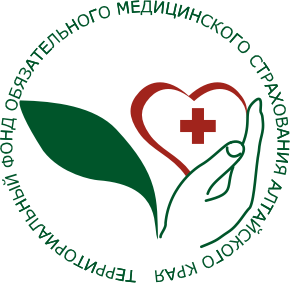 Для работников  старше 40 лет законодательно закреплен один оплачиваемый выходной для прохождения профилактических мероприятий В соответствии с  Федеральным законом от 31 июля . N 261-ФЗ "О внесении изменений в статью 1851 Трудового кодекса Российской Федерации" работники старше 40 лет могут оформить один оплачиваемый выходной для прохождения диспансеризации. Положения закона вступят в силу 11 августа. Начиная с этой даты, работодатели обязаны каждый год на один день отпускать работников, которым исполнилось 40 лет на профилактические обследования с сохранением среднего заработка.  Подтвердить, что выходной потрачен на диспансеризацию, если это необходимо, работники смогут справкой, которую возьмут у врача. Новый закон стал продолжением принятых изменений в трудовое законодательство. Ранее  оплачиваемые дни для прохождения диспансеризации были приняты на законодательном уровне для  людей пенсионного и предпенсионного возраста. Граждане предпенсионного возраста (те, кому осталось 5 лет до пенсии) и работающие пенсионеры могут взять два рабочих дня в году для  прохождения диспансеризации. Диспансеризация - важный инструмент в достижении целей национальных проектов "Здравоохранение" и "Демография". Новый закон направлен на то, чтобы граждане не реже раза в год посещали врачей с профилактической целью, что позволит выявлять на ранней стадии социально-значимые и хронические заболевания, и  предупреждать их развитие. Планируется, что к 2024 году порядка 70% населения будут ежегодно обследоваться у врачей.Главный специалист МП N 3ТФОМС Алтайского края                           Наталья Ивановна Калашникова8-385-32- 2-24-84